Guía de educación física y salud2 de noviembre8° básicoDeporte en casa: Basquetbol.Nombre:   ___________________________________curso: ___________________fecha: 2 de noviembreActividad 1: Realiza el circuito de ejercicios de basquetbol y contesta:Escríbenos y mándanos tus guías:Si eres del 8° A:  e.rojas@colegiosfnvalpo.cl  Si eres del 8° B:  j.toloza@colegiosfnvalpo.clO al WhatsApp de Educación Física +569 37799484.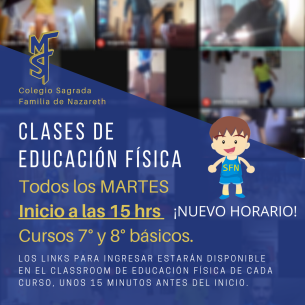 Unidad“Deportes de colaboración y oposición: Basquetbol”“Deportes de colaboración y oposición: Basquetbol”“Deportes de colaboración y oposición: Basquetbol”“Deportes de colaboración y oposición: Basquetbol”ObjetivoOA1: Seleccionar, combinar y aplicar con mayor dominio las habilidades motrices específicas de locomoción, manipulación y estabilidad en el deporte de colaboración y oposición: Basquetbol.OA5: Participar y promover una variedad de actividades físicas y/o deportivas de su interés y que se desarrollan en su comunidad escolar y/o en su entorno; por ejemplo: • Promover la práctica regular de actividad física y deportiva. OA1: Seleccionar, combinar y aplicar con mayor dominio las habilidades motrices específicas de locomoción, manipulación y estabilidad en el deporte de colaboración y oposición: Basquetbol.OA5: Participar y promover una variedad de actividades físicas y/o deportivas de su interés y que se desarrollan en su comunidad escolar y/o en su entorno; por ejemplo: • Promover la práctica regular de actividad física y deportiva. OA1: Seleccionar, combinar y aplicar con mayor dominio las habilidades motrices específicas de locomoción, manipulación y estabilidad en el deporte de colaboración y oposición: Basquetbol.OA5: Participar y promover una variedad de actividades físicas y/o deportivas de su interés y que se desarrollan en su comunidad escolar y/o en su entorno; por ejemplo: • Promover la práctica regular de actividad física y deportiva. OA1: Seleccionar, combinar y aplicar con mayor dominio las habilidades motrices específicas de locomoción, manipulación y estabilidad en el deporte de colaboración y oposición: Basquetbol.OA5: Participar y promover una variedad de actividades físicas y/o deportivas de su interés y que se desarrollan en su comunidad escolar y/o en su entorno; por ejemplo: • Promover la práctica regular de actividad física y deportiva. MaterialActividad 1:Cualquier balón que rebote, (de preferencia uno plástico si lo vas a usar dentro de la casa o departamento)(Cualquier otro que rebote si puedes realizar ejercicios en el patio)2 botellas grandes llenas de agua2 vasos plásticos.Actividad 1:Cualquier balón que rebote, (de preferencia uno plástico si lo vas a usar dentro de la casa o departamento)(Cualquier otro que rebote si puedes realizar ejercicios en el patio)2 botellas grandes llenas de agua2 vasos plásticos.Actividad 1:Cualquier balón que rebote, (de preferencia uno plástico si lo vas a usar dentro de la casa o departamento)(Cualquier otro que rebote si puedes realizar ejercicios en el patio)2 botellas grandes llenas de agua2 vasos plásticos.Actividad 1:Cualquier balón que rebote, (de preferencia uno plástico si lo vas a usar dentro de la casa o departamento)(Cualquier otro que rebote si puedes realizar ejercicios en el patio)2 botellas grandes llenas de agua2 vasos plásticos.CALENTAMIENTO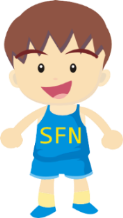 Actividad 1: Circuito: Boteo del balón.(de protección)Puedes realizar este circuito varias veces en la semana.Actividad 1: Circuito: Boteo del balón.(de protección)Puedes realizar este circuito varias veces en la semana.Tiempo ejecuciónTiempo de descansoCALENTAMIENTOMovilidad articular y activación muscular.Ubica las 2 botellas una delante de la otra separadas a unos dos pasos grandes(dependiendo del espacio que tengas)-trota hacia adelante y hacia atrás pasando alrededor de las botellas. Mueve los brazos en círculo hacia adelante y hacia atrás.-Rota el tronco hacia un lado y luego al otro.-Eleva las rodillas y luego los talones.-Realiza jumpings jacks, skipping y saltos laterales.Movilidad articular y activación muscular.Ubica las 2 botellas una delante de la otra separadas a unos dos pasos grandes(dependiendo del espacio que tengas)-trota hacia adelante y hacia atrás pasando alrededor de las botellas. Mueve los brazos en círculo hacia adelante y hacia atrás.-Rota el tronco hacia un lado y luego al otro.-Eleva las rodillas y luego los talones.-Realiza jumpings jacks, skipping y saltos laterales.5 minutos30 segDESARROLLO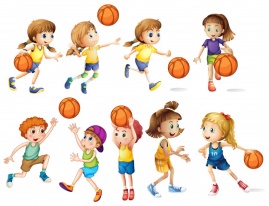 1Botea alternando las manos hacia adelante, pasa alrededor de la botella y retrocede de la misma forma.30 seg30 segDESARROLLO2Botea el balón, con la mano derecha, llevando un vaso hacia adelante con la otra mano, pasando alrededor de la botella y vuelve hacia atrás.30 seg.30 seg.DESARROLLO3El ejercicio anterior con la mano izquierda.30 seg.30 seg.DESARROLLO4Ubica un vaso sobre cada botella:Botea el balón, con la mano derecha, saca el vaso de la primera botella y ponlo en el piso, siempre boteando avanza hasta la segunda botella y has lo mismo, vuelve al primero y ahora ponlo sobre la botella y así sucesivamente.30 seg.30 seg.DESARROLLO5Ubica un vaso sobre cada botella:El ejercicio anterior con la mano izquierda.30 seg.30 seg.DESARROLLO6Realiza una plancha y botea con la mano derecha.30 seg.30 seg.DESARROLLO7Realiza una plancha y botea con la mano izquierda.30 seg.30 seg.DESARROLLO8Ubica las botellas una al lado de la otra a unos dos metros de distancia con un vaso sobre cada una.Botea, saca el vaso de la botella y ponlo en el piso, avanza lateralmente hasta la otra botella, has lo mismo y asi sucesivamente.30 seg.30 seg.DESARROLLO9Botea en el lugar sosteniendo la botella con la otra mano.30 seg.30 seg.DESARROLLO10Botea el balón, cambiando las botellas de un lado al otro, en forma sucesiva.30 seg.30 seg.VUELTA A LA CALMAElongaciones y estiramientos con el balón.Lleva el balón hacia un pie, hacia el otro, a los dos juntos, sentado con el balón hacia arriba, sentado con el balón hacia un lado y hacia el otro.Elongaciones y estiramientos con el balón.Lleva el balón hacia un pie, hacia el otro, a los dos juntos, sentado con el balón hacia arriba, sentado con el balón hacia un lado y hacia el otro.5 minutos1.- ¿Pude realizar todos los ejercicios? SI                  NO2.- ¿Qué ejercicio me costó más realizar?3.- ¿Con que mano me es más fácil botear?4.- ¿Qué días de la semana realice el circuito de basquetbol?5.- ¿En qué momento de la sesión me hidrate?   6.-¿Qué tipo de boteo practique en este circuito?MaterialActividad 2: Computador o celular con acceso a internet.Evaluaciones formativas del 2° semestre.Si no has realizado evaluaciones, hazlo ahora abriendo el link correspondiente, contesta con calma seleccionando una opción en cada pregunta y envía.7  de septiembre: Actividad fisica y autocuidadoSi eres de 8° A: https://forms.gle/s1ihvkvuBHYFfVRS6 Si eres de 8° B: https://forms.gle/ikwGaDPkVkak7HiS712 de octubre: Juegos tradicionales y cueca.Si eres de 8° A: https://forms.gle/Jod1BP3bx3G4THaQ7Si eres de 8° B: https://forms.gle/QpNq2s85XmSHHJuA8